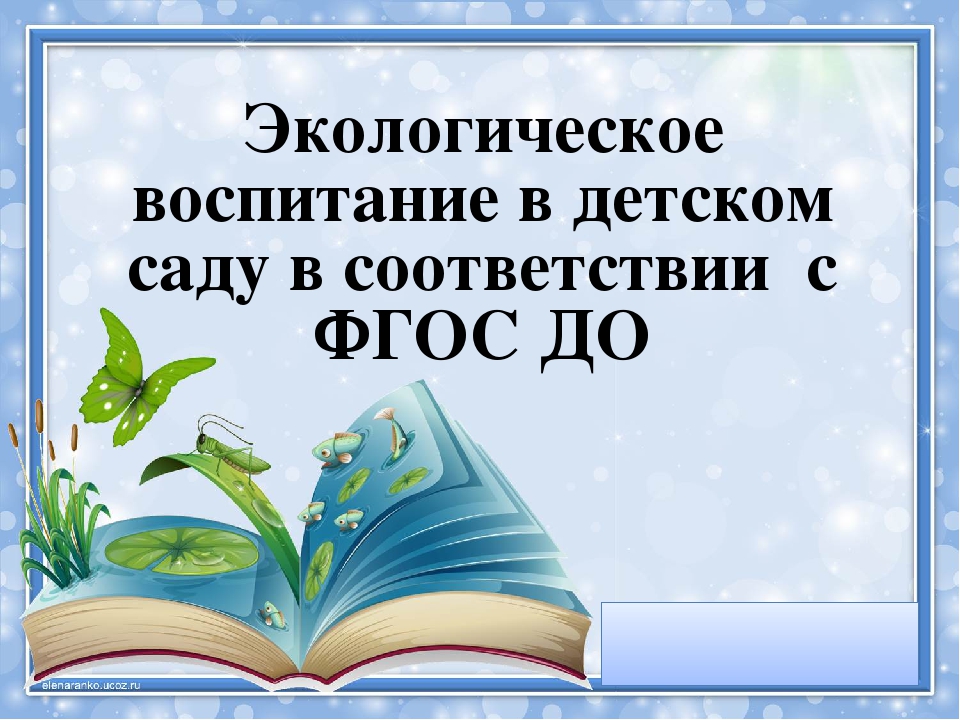 Экологическое воспитание дошкольников в ДОУ“Экологическое образование – это основа национальной безопасности России. Это непрерывный процесс обучения, воспитания и развития личности, направленный на формирование системы знаний и умений, ценностных ориентаций, нравственно-этических отношений, обеспечивающих экологическую ответственность личности за состояние и улучшение социоприродной среды”.И. Д. ЗверевВ дошкольном возрасте закладывается фундамент конкретных представлений и знаний о природе. Природное окружение представляет большие возможности для разнообразной деятельности детей, для формирования экологической культуры, что влияет на развитие их нравственных, патриотических чувств и интеллектуальных способностей.Проживая в непосредственной близости от природы, для себя мы определили приоритетное направление работы – экологическое воспитание дошкольников.Задачи экологического образования в ДОУ:1. обучение знаниям о взаимосвязи природы, общества и человека;2. формирование у дошкольников практических умений по разрешению экологических проблем;3. ценностная ориентация, мотивы, потребности и установка на активную деятельность дошкольников по охране окружающей среды;4. развитие способности анализировать экологические ситуации;5. развитие способности оценивать эстетическое состояние природы.Формирование начал экологической культуры — это становление осознанно-правильного отношения непосредственно к самой природе во всём её многообразии, к людям, охраняющим и созидающим её, а также к людям, создающим на основе её богатств материальные или духовные ценности. Это также отношение к себе, как части природы, понимание ценности жизни и здоровья и их зависимости от состояния окружающей среды. Это осознание своих умений созидательно взаимодействовать с природой.Принципы содержания экологического образования дошкольников:1. НаучностьНа занятиях и в повседневной жизни мы знакомим детей с совокупностью экологических знаний, которые впоследствии служат основой формирования мотивации действий ребенка, развития у него познавательного интереса, формирование основ его мировоззрения.Во время занятий дети имеют возможность изучать некоторые природные закономерности на конкретных примерах.2. СистемностьВ обучении детей мы используем материал, определенным образом упорядоченный в четкую целостную систему с простым принципом построения.Обучение детей предполагает также обязательную последовательность усвоения знаний, когда каждое последующее формирующееся представление вытекает из предыдущего, а вся система опирается на определенные исходные положения.Принцип системности имеет особое значение в обучении дошкольников, так как его применение способствует их умственному развитию в целом.3. ДоступностьПедагоги понимают важность и необходимость применения в своей работе с дошкольниками именно доступного пониманию ребенка материала.На занятиях и в свободной деятельности мы знакомим детей с объектами и явлениями природы, учитывая не только доступность предлагаемой информации, но и значимость для ребенка получаемых знаний, их эмоциональную окраску в процессе познания.4. ЦелостностьЭтот принцип отражает прежде всего целостное восприятие окружающего мира ребенком и его единство с миром природы. Вся экологическая работа с детьми в нашем учреждении строится с учетом именно целостного подхода и осуществляется не только на специально организованных занятиях, но и в свободной деятельности детей, трудовой деятельности в группе, театральной деятельности.5. ДеятельностьЭтот принцип основан на том, что экологические знания должны обязательно стать основой формирования мотивации участия детей в различных посильных видах деятельности по сохранению окружающей среды.Принцип успешно реализуется через такие виды деятельности, как:• уход за комнатными растениями и животными в уголке природы;• работа на огороде;• совместная деятельность детей и родителей в акциях “Мой чистый двор”;• совместное с родителями озеленение участков.6. ГуманистичностьДанный принцип связан прежде всего с понятием экологической культуры. Применяя данный принцип на практике мы формируем человека с новыми ценностями, владеющего основами культуры потребления, заботящегося о своем здоровье и желающего вести здоровый образ жизни.На занятиях в группе, на прогулке педагоги стараются прививать детям культуру потребления, формируют у ребенка представление о человеке, как части и самоценности природы, воспитывают уважительное отношение ко всем формам жизни на планете.Для реализации программного содержания в рамках НОД используются различные методы обучения детей: наблюдения разного вида, рассматривание картин, моделирование, беседы с воспитателем, чтение художественной литературы, опытная и трудовая деятельности. Выбор методов определяется возрастными возможностями детей и характером задач, которые решает педагог.Наиболее значимым методом экологического воспитания детей является наблюдение. С его помощью дети знакомятся с внешними признаками объектов природы и познают их связи со средой. Наблюдения лежат в основе разных видов деятельности детей (труда по уходу за растениями и животными, заполнение календаря природы и пр., как компонент их используют в ходе бесед, прогулок, экскурсий.Особое место в работе по экологическому просвещению детей отводится беседе. Четкая последовательность вопросов дает возможность дошкольникам понять причинно-следственные связи, сформировать выводы, сделать обобщения.Реализация экологического образования дошкольников через разные виды деятельности ребенка.Блок занятий-Игровая деятельность-Чтение художественной литературы-Музыкальная деятельность-Театрализованная деятельность-Изобразительная деятельность-Экспериментирование-Конструирование-Трудовая деятельность-Физическая культураОсновы экологической культуры могут быть заложены лишь в процессе общения с природой и педагогически грамотно организованной деятельности; важно, чтобы в процессе экологического воспитания приобретение знаний, умений и навыков не являлось самоцелью, а способствовало формированию основ экокультуры.Результатом экологического воспитания является, как ранее отмечалось, экологическая культура личности, составляющими которой выступают знания о природе и их экологическая направленность, умение использовать их в реальной жизни, в поведении, в разнообразной деятельности (в играх, труде, быту).Таким образом, в период дошкольного детства происходит формирование и развитие экологической культуры детей, и при условии качественного формирования этой субкультуры в настоящий момент, ребенок будет любить, ценить и беречь окружающую природу всю жизнь, передавая свои знания и умения следующим поколениям.Формирование начал экологической культуры — это становление осознанно-правильного отношения непосредственно к самой природе во всём её многообразии, к людям, охраняющим и созидающим её, а также к людям, создающим на основе её богатств материальные или духовные ценности. Это также отношение к себе, как части природы, понимание ценности жизни и здоровья и их зависимости от состояния окружающей среды. Это осознание своих умений созидательно взаимодействовать с природой.
Для педагогов и воспитателей
Для детейЗаказать документ
Дипломы и свидетельства для педагогов, воспитателей, детей